ANNUAL CONSENT FOR DUAL RELATIONSHIP LOCKER ROOMS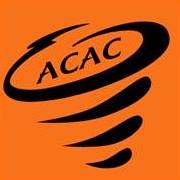 I, 					, as the parent/legal guardian of 					, a minor athlete, am advising ACAC that the minor athlete has a dual relationship with    				, an Adult Participant. The dual relationship is as follows: 																					. I hereby authorize and consent that said Adult Participant can have one-on-one interactions with said minor athlete in the locker room during in-program sport activities related to ACAC for one year from the date of this consent.  I understand this consent does NOT allow said Adult Participant to shower with said minor athlete. I am aware that I can withdraw consent at any time. Parent/Legal Guardian Name Printed: 						Parent/Legal Guardian Signature: 							Date: 					